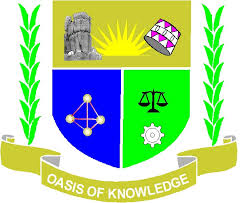 JARAMOGI OGINGA ODINGA UNIVERSITY OF SCIENCE AND TECHNOLOGY.SCHOOL OF HUMANITIES AND SOCIAL SCIENCEUNIVERSITY EXAMINATION FOR THE DEGREE OF BACHELOR OF ARTSIN INTERNATIONAL RELATIONS AND DIPLOMACYWITH I.T4TH YEAR 2ND SEMESTER 2016/2017 ACADEMIC YEARNAIROBI CITYLEARNING CENTRECOURSE CODE: DIR 415COURSE TITLE: GLOBAL AND REGIONAL COOPERATIONEXAM VENUE: 9TH Floor Rm 2  		            STREAM: (B. IntRelations )	DATE:	14/12/ 2016				EXAM SESSION: 9.00 – 11.00 AMTIME: 2   HOURS Instructions:Answer  Question ONE (COMPULSORY) and ANY other 2 questionsCandidates are advised not to write on the question paper.Candidates must hand in their answer booklets to the invigilator while in the examination room.1 (a) Using appropriate examples distinguish between Regionalintegration andGlobal integration.										(10marks)(b) Explain the link between global and regional cooperation and development of the member states.											(10marks)(c) Global and regional cooperation have not been without drawbacks. Using relevant examples, explain the validity of this statement.							(10marks)2(a) Explain the various steps leading to the formation of the East African Community (EAC).											(10marks)(b) What are the advantages the member states of the East African Community have enjoyed since it was formed?									(10marks)3(a) The United Nations has been associated with global economic, social, political and cultural progress. Explain the relevance of this statement using concrete examples.		(15 marks)(b) Explain the circumstances leading to the formation of the United Nations.	(5 marks)4  Give a detailed account of the Arab league as a regional cooperation.		(20 marks)5.  Discuss FOUR challenges that the Arab league has faced and continues to face (20 marks)